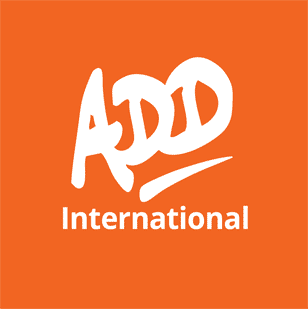 JOB DESCRIPTIONJob purpose:The Head of Finance and Operations will provide day to day support to ADD International Bangladesh in respect of Finance, Human Resources Administration, IT, Legal and Office Administration. The Head of Finance and Operations is a member of the Country Management Team and will provide strategic oversight for all aspects of finance and operations.Key Responsibilities:Management and Compliance (20%)As a Country Management Team Member, provide clear inspiring leadership that embodies ADD International’s core values  Under the supervision of the Country Director, ensure that individuals and teams are aligned to effectively deliver the ADD International - Bangladesh strategyDevelop systems to ensure the development of high performing teams through effective performance management and continuous development of individuals and teams throughout ADD International - BangladeshEnsure financial, HR and administrative policies and procedures are rigorously applied and reviewed as necessaryFinance and Grant Management (45%)Lead ADD International – Bangladesh budgeting and forecasting processes and ensure implementation of full cost recovery for all grants and contracts Responsible for monitoring the cash flow into and out of the ADD International – Bangladesh bank accounts and submit cash requests to the UK office as needed in order to maintain liquidity requirementsProduce regular financial and management information to meet the needs of budget holders, the country management team and other stakeholdersWork closely with colleagues in country and outside to develop funding proposals and budgetsLead on financial reporting to donors and donors’ complianceWork closely with colleagues to assess the financial capacity of partners, develop appropriate sub granting agreements and review subsequent financial reportsResponsible for ensuring that ADD International - Bangladesh is compliant with all in country statutory requirements and meets all its obligations to the local authoritiesResponsible for devising and adopting an effective and proportionate financial control framework to manage financial and operational riskActively promote and implement Value for Money strategies across ADD International – Bangladesh and participate in ADD’s VFM working group Maintain appropriate accounting records and processes to meet all statutory and funder requirements and ensure that financial information is timely, accurate and completeResponsible for keeping the data up to date in a timely manner in the organisation’s financial accounting software (PSF)Provide support to those with budget management responsibilities to help them discharge their responsibilities effectivelyConduct internal audit visits to other ADD International country programmes as requiredAny other duties which contribute to the smooth running of the ADD International - Bangladesh office which are delegated by a senior authorityHuman Resources Administration (15%)Responsible for providing oversight of ADD International - Bangladesh Human Resource policies and procedures to ensure that ADD’s staff are effectively managed and developed.  Ensure that adequate HR records are maintained and document all key decisions in line with best practice and statutory requirements.Responsible for devising and implementing an appropriate performance review system for ADD International – Bangladesh in conjunction with the Country DirectorProvide support to those with line management responsibilities on HR issuesAdministration (15%)Responsible for ensuring a safe working environment for all those working for and with ADD International Oversee the operation of the IT infrastructure and ensure that there is an effective IT and telecommunications system in placeConduct a risk review of key funding contracts and present the results to the country management team and the Director of Finance and OperationsEnsure that ADD International - Bangladesh seeks appropriate, timely professional and legal advice whenever requiredEnsures that there is an effective insurance programme in place to manage agreed risks.Governance (5%)Ensure all ADD International – Bangladesh registrations are up to date with the relevant authorities Responsible for creating an effective framework of internal policies and processes that support effective delivery of ADD’s mission, consistent with the organisation’s valuesSupport the ADD International Company Secretary/Director of Finance and Operations in performing the relevant governance dutiesPrepare and submit all statutory reports for ADD International - Bangladesh in a timely manner in line with relevant accounting frameworks and protocols.  Responsible for ensuring efficient audits of ADD International - Bangladesh.PERSON SPECIFICATIONEducation:Experience:Skills and Ability:Job TitleHead of Finance and Operations - BangladeshReports ToCountry Director - BangladeshJob LocationDhaka with frequent travel to project locations within BangladeshKey RelationshipsInternal: Country Director, Country Management team, Director of Finance and OperationsExternal: Audit & Tax advisors, Legal advisors, Bankers, IT support providers and other consultantsManagement responsibilitiesFinance and Operations teamEssentialDesirableUniversity Degree in Accountancy or financial management, or equivalent level of experienceMembership of a reputable accountancy body i.e. ICAB, ACCA, ICAEW, CIPFA, CPA, CPE or equivalentMaster’s Degree in Accounting and FinanceEssentialDesirableSignificant experience of working within Senior Management teamsKnowledge and working experience with EU, DfID, USAID and other donorsAt least five years’ experience in finance, HR and admin management for an I/NGOExperience in effectively managing and implementing changeExtensive experience in preparing and managing significant budgets with diverse streams of income and expenditureExperience of working with consultants and professional advisorsExtensive experience in working with computerised accounting systems, preferably PS FinancialsExperience of working in an international or multi locational environmentExperience in designing and delivering Finance, HR and Administration policies and systemsExperience in IT networking and maintenanceExperience in supporting and training staffExperience in analysing financial data and communicating to non-finance staffEssentialDesirableDesirableExcellent verbal and writtenCommunication in English and Bengali Strong negotiating skillsStrong negotiating skillsAbility to quickly develop and foster relationships with positive outcomesAbility to work evening and weekend hourswhen necessaryAbility to work evening and weekend hourswhen necessaryA team player with a confident manner and a professional, flexible, positive, calm and resilient approachCompetent with MS Office - Word, Excel, PowerPoint and Outlook